FORMULIR PRA-KRS SKS yang diprogram: ……. SKSSKS Maksimum yang dapat diprogram (berdasar KHS): …….. SKS                           Surabaya, …………………………….2020FORMULIR PRA-KRS FORMULIR PRA-KRS SKS yang diprogram: 20 SKSSKS Maksimum yang dapat diprogram (berdasar KHS): 20 SKS        Surabaya, 20 Juli 2020Nama Mahasiswa:NRP :Semester:Tahun akademik: E-Mail/Nomor WA:Dosen Penasihat Akademik (PA):No.Kode MatakuliahNama MatakuliahSKSBaru (B) /Ulang (U) / Transfer (T)KelasKeterangan1.2.3.4.5.6.7.8.9.10.11.12.Konfirmasi Dosen Penasihat Akademik(………………………………………………)Mahasiswa:<isi dengan tanda tangan mahasiswa>(………………………………………....)Nama Mahasiswa:Andre TaulanyNRP :5203021001Semester:Tahun akademik:   E-Mail/Nomor WA:Andre-t@gmail.com / 0812345678Dosen Penasihat Akademik (PA):Suryadi IsmadjiNo.Kode MatakuliahNama MatakuliahSKSBaru (B) /Ulang (U) / Transfer (T)KelasKeterangan1.POL152Pendidikan Pancasila dan Kewarganegaraan22.CHE114Fisika43.MAT101Kalkulus II4Prasayarat: Kalkulus I: B+4.CHE115Kimia Dasar4Nilai Sebelumnya: D5.CHE158Kimia Analisa46.ENG151Bahasa Inggris I2Konfirmasi Dosen Penasihat Akademik(Suryadi Ismadji)Mahasiswa: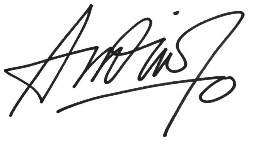 (Andre Taulany)